Данная инструкция необходима только в случае, если Вы планируете работать через API.После авторизации в ГИС МТ необходимо в верхнем меню выбрать «Станция Управления Заказами».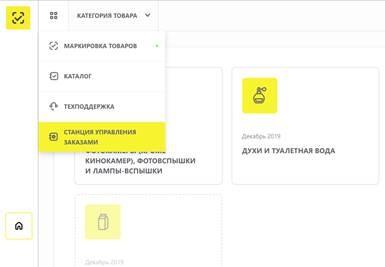 В верхнем правом углу нажать на название компании и выбрать пункт “Войти под администратором”.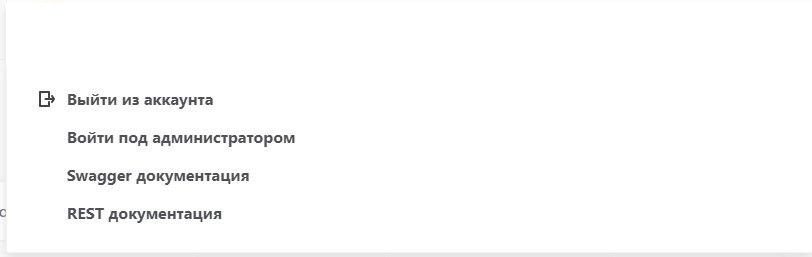 В верхнем правом углу вы можете просмотреть OMS ID (у каждого участника он разный) .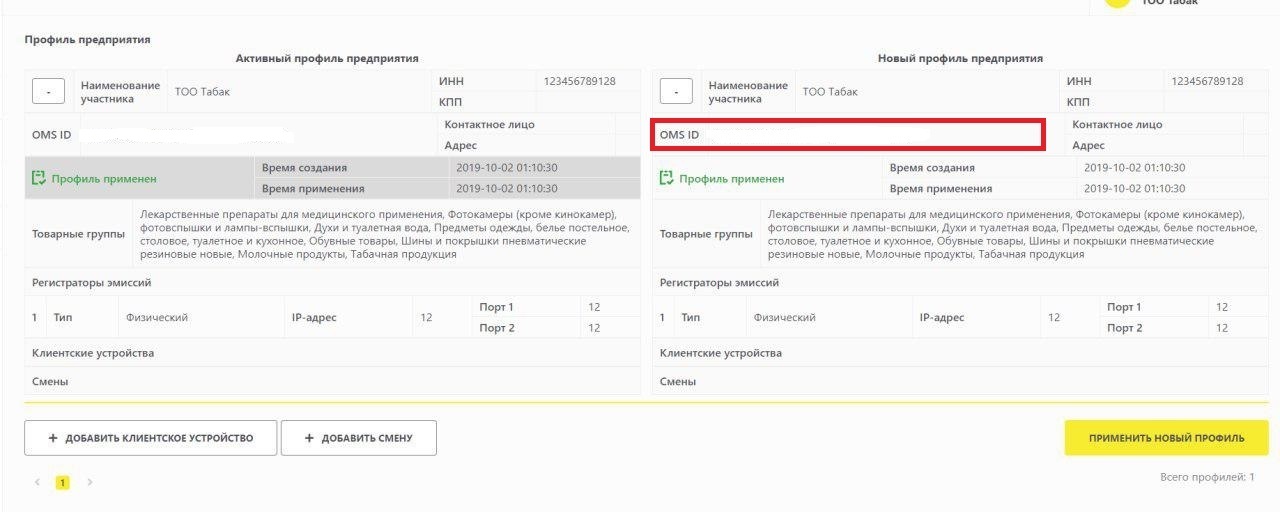 Для получения Client token необходимо нажать “Добавить клиентское устройство”.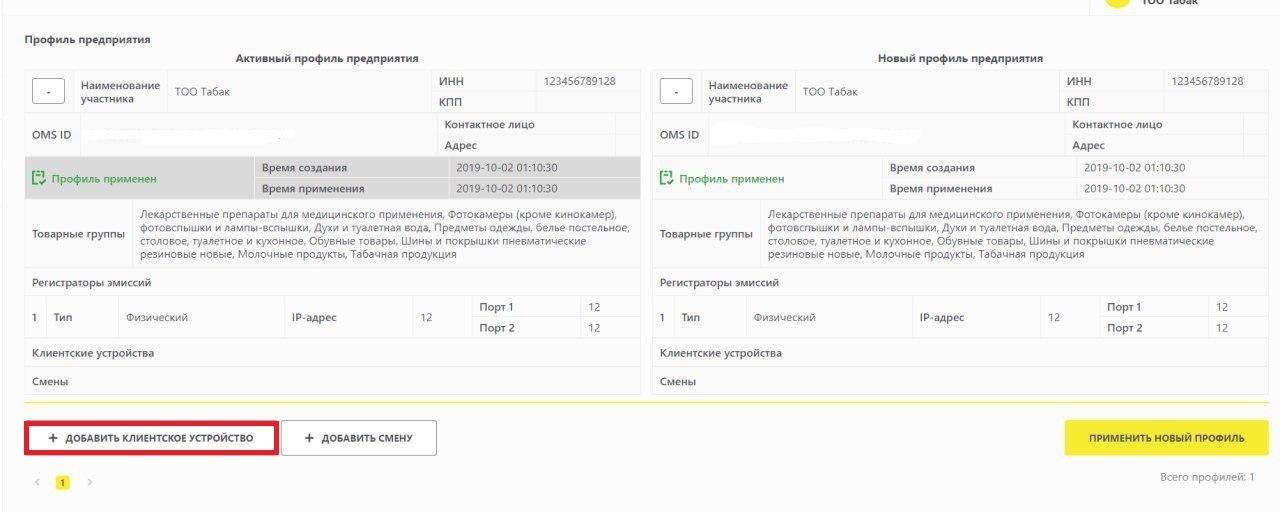 Токен заполнится автоматически, выбираем тип – АСУ ТП, Режим отправки отчетов – Автоматический.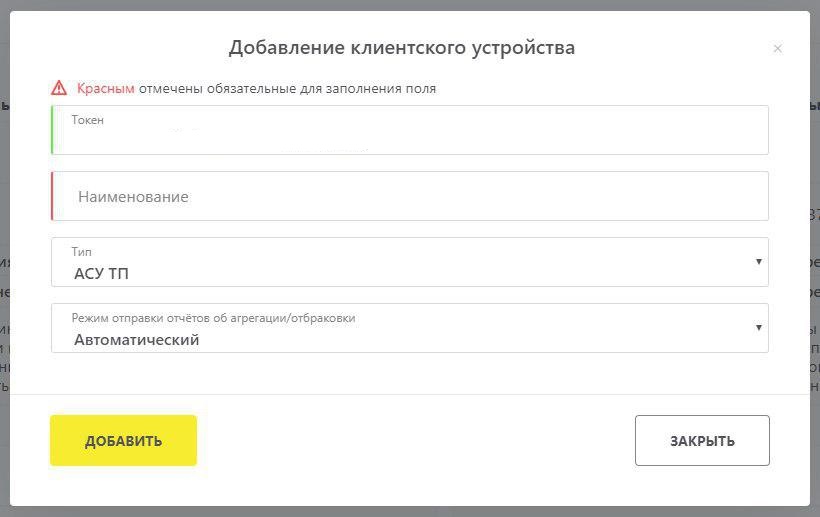 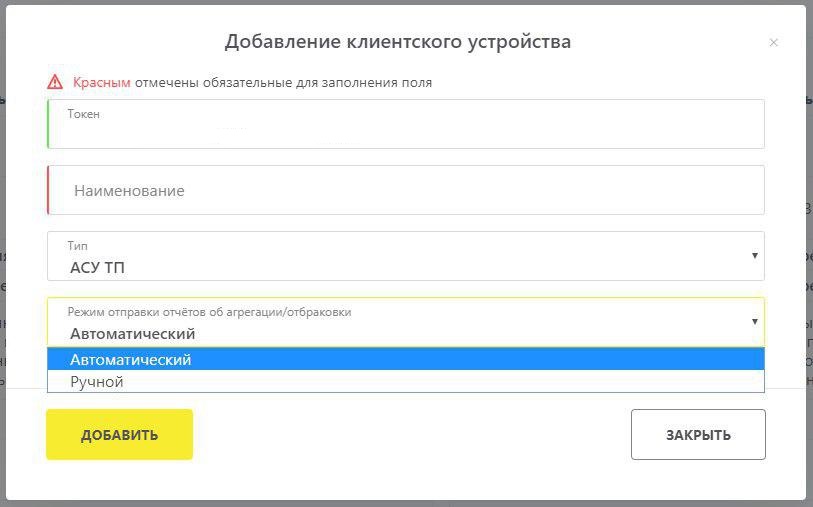 Наименование указывается произвольно. Необходимо в случае, если Ваша компания использует несколько терминалов сбора данных или несколько асу тп. 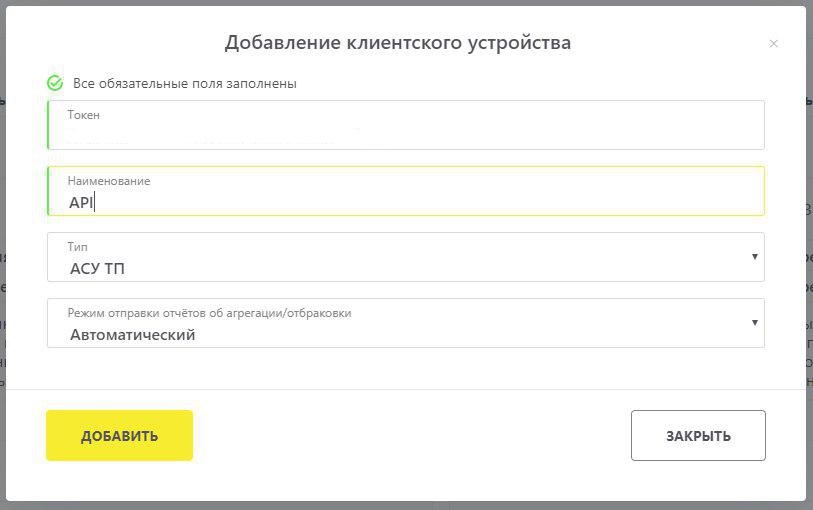 После внесения информации данные отобразятся в разделе черновик, клиентские устройства.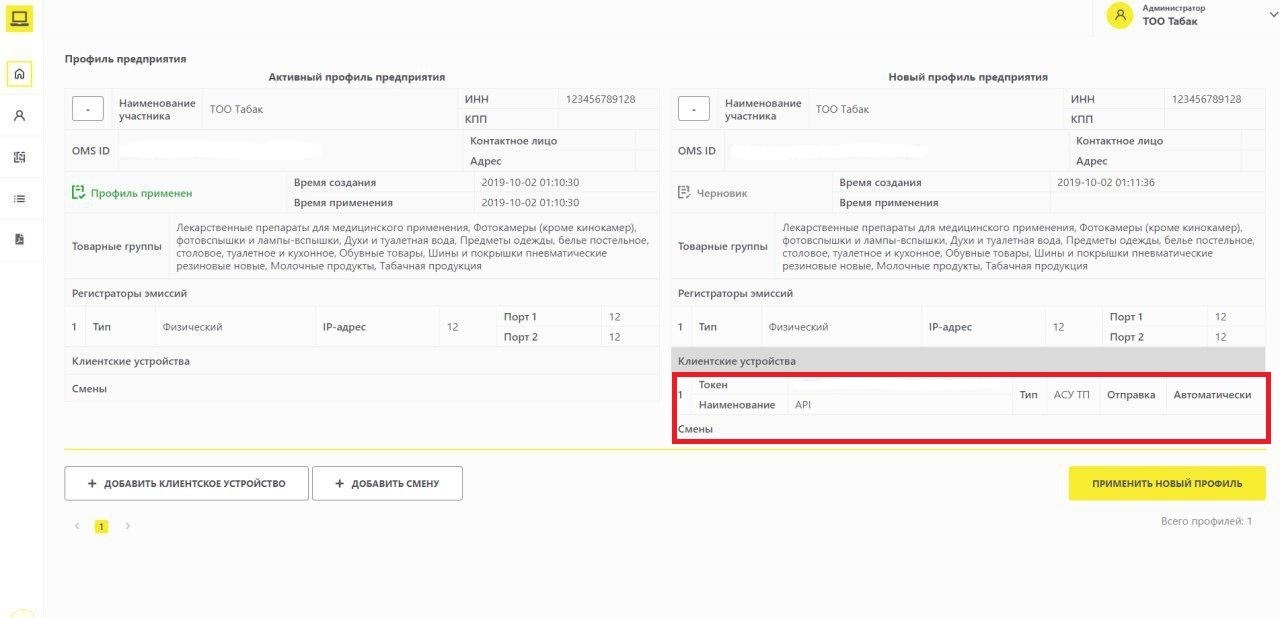 Для изменения статуса черновик, необходимо нажать на клавишу “Применить новый профиль”.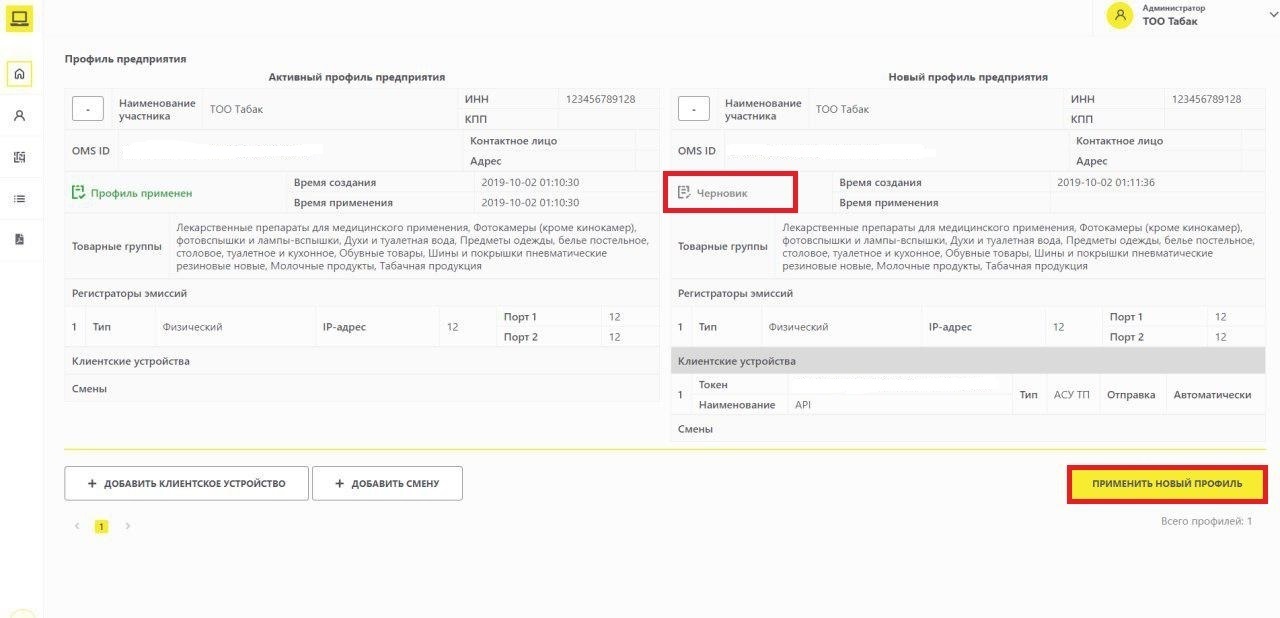 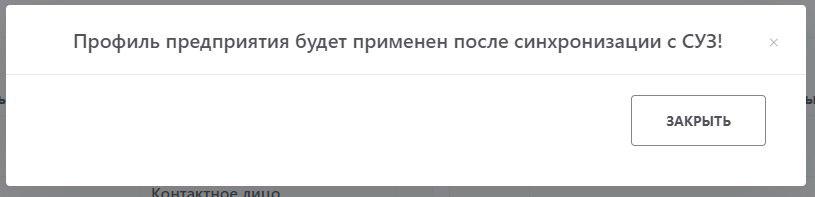 После синхронизации клиентское устройство изменит свой статус.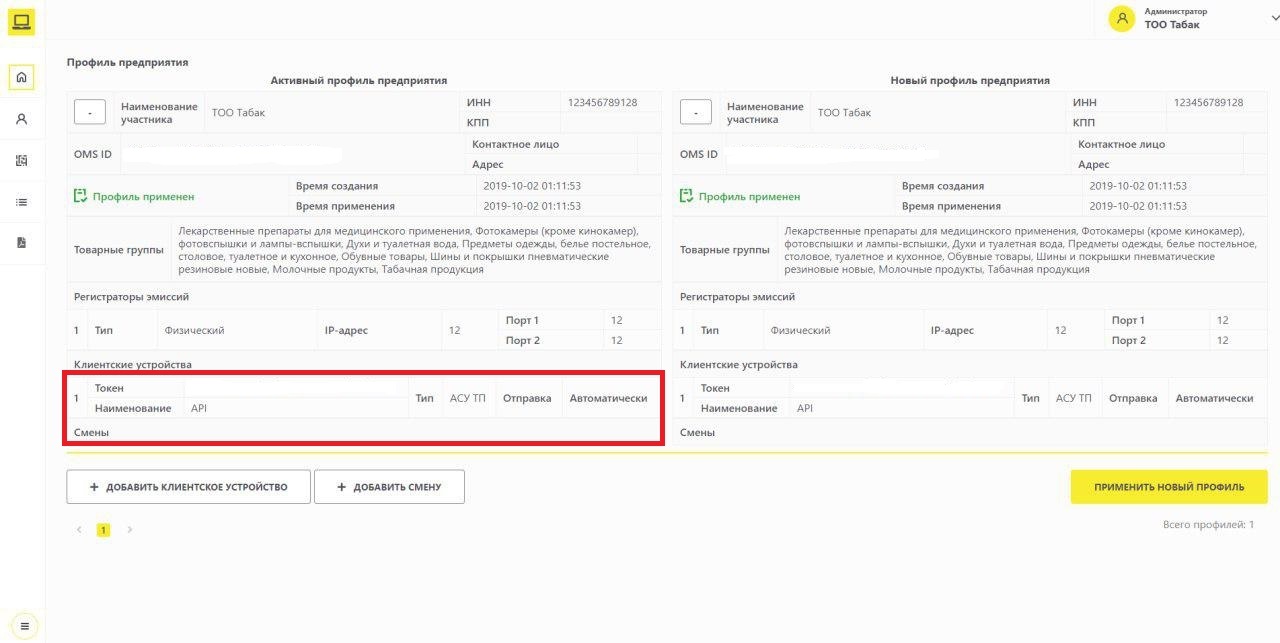 